Please Add a Title That Does Not Exceed Twelve Words Here Without Breaking The FormattingName SURNAME*, Name SURNAME** (to be written after peer-review process)AbstractLorem ipsum dolor sit amet, consectetur adipiscing elit. Mauris posuere odio id ligula molestie, egestas volutpat sapien dictum. Nulla tempor ipsum ut mi accumsan, sed consequat turpis dapibus. Nulla dignissim tincidunt pretium. Integer in diam vitae ex viverra facilisis. Nullam tristique sem ex, ac ultricies massa cursus quis. Suspendisse eleifend, neque quis suscipit molestie, felis turpis ultricies ipsum, a consectetur nulla justo in enim. Praesent viverra nisl vitae eros iaculis laoreet. Vivamus ultricies risus vitae malesuada lobortis. Vestibulum eget arcu non justo ultricies eleifend. Praesent varius augue nec porttitor convallis. Donec ullamcorper odio sit amet elit venenatis accumsan quis sed dui. Curabitur sagittis magna ut scelerisque euismod. Morbi non dolor ligula. Pellentesque non suscipit dolor. Praesent velit purus, pharetra sit amet enim quis, consectetur imperdiet mauris. Quisque nec eros sollicitudin, congue ligula nec, malesuada justo. Maecenas tincidunt nulla vel volutpat tristique. Duis interdum facilisis urna, nec iaculis velit malesuada eget.Keywords: Lorem, ipsum, dolor, sit, amet, consectetur, adipiscing. Bio-note: (to be written after peer-review)Introduction  Lorem ipsum dolor sit amet, consectetur adipiscing elit. Donec in quam semper, tincidunt ipsum eget, ornare magna. Class aptent taciti sociosqu ad litora torquent per conubia nostra, per inceptos himenaeos. Pellentesque imperdiet aliquam rutrum. Proin accumsan nunc id nisi fringilla pellentesque. Nam sed urna congue, ornare augue sed, condimentum quam. Aliquam erat volutpat. Interdum et malesuada fames ac ante ipsum primis in faucibus. Praesent fermentum diam ex, at posuere eros consectetur at. Praesent tincidunt purus at enim tempor egestas a a ligula. Praesent porta ullamcorper vehicula. Mauris in pretium tellus. Maecenas at urna vehicula, sodales nisi in, maximus est. Maecenas fermentum posuere odio, quis elementum est porttitor ut. Suspendisse rhoncus augue vel ante dignissim mattis.Aliquam interdum massa a dui aliquet, a vestibulum est consequat. Vestibulum vel leo tincidunt, condimentum enim eget, sollicitudin lectus. Nullam vitae enim sodales, sagittis nulla id, dictum mauris. Praesent sollicitudin, libero non efficitur pulvinar, augue ipsum convallis ligula, non interdum quam erat et nunc. Aliquam mattis erat ipsum, quis elementum felis fermentum ut. Vestibulum eu sapien in neque venenatis luctus quis id enim. Aenean ultrices elementum nibh. Aliquam consequat tellus a augue blandit efficitur.Pellentesque semper mauris lorem, sed iaculis turpis tincidunt et. Vestibulum tempor, augue eu ultricies dapibus, massa tellus vulputate tortor, non consectetur quam quam a massa. Phasellus mattis vulputate tristique. Sed tincidunt massa vitae urna condimentum faucibus. Cras commodo quis risus quis convallis. Cras dictum tempus nibh, sed pulvinar tortor maximus sed. In nec placerat sapien, a posuere odio. Etiam eget commodo odio. Fusce eu euismod ipsum. Quisque rutrum quam vitae augue tempor bibendum. Sed tristique, nisl ut tempus ornare, erat nisi volutpat enim, at interdum arcu tortor vel nulla. Nam nec magna ut tellus tincidunt aliquet. Nunc bibendum iaculis dictum. Maecenas dui ante, interdum eget tempus a, vestibulum vitae velit.Orci varius natoque penatibus et magnis dis parturient montes, nascetur ridiculus mus. Vivamus vel diam in risus maximus facilisis. Aenean id bibendum magna. Sed posuere eros ut leo consectetur, nec ultrices diam condimentum. Aenean fermentum ligula at aliquet vestibulum. Cras pharetra diam ac nunc cursus, in euismod justo vulputate. Fusce dolor leo, hendrerit id nunc a, pulvinar venenatis velit. Morbi cursus vestibulum libero convallis sodales. Nulla ipsum ex, sollicitudin at dolor id, vestibulum lacinia nisl.Aliquam erat volutpat. Mauris porttitor urna ac iaculis pharetra. Vestibulum ante ipsum primis in faucibus orci luctus et ultrices posuere cubilia Curae; Integer leo urna, bibendum et sapien et, feugiat tincidunt odio. Ut et quam tellus. Nam tincidunt lacus eget ex imperdiet, sit amet sollicitudin enim egestas. Nam tincidunt tincidunt libero, non malesuada eros. Nulla id est sapien.Aenean ullamcorper molestie velit nec rhoncus. Nulla facilisi. Vivamus finibus, nibh non molestie aliquam, enim orci gravida velit, in dignissim est leo id metus. Etiam dictum et erat ut aliquet. Fusce rhoncus egestas tincidunt. Curabitur mollis ac tellus eget feugiat. Quisque lobortis lectus non turpis aliquet, vel tempor ante hendrerit. Vivamus tempus, est vel faucibus condimentum, metus nibh lacinia magna, vel venenatis dui dui eget ipsum. Proin id.  Sub-headingLorem ipsum dolor sit amet, consectetur adipiscing elit. Donec in quam semper, tincidunt ipsum eget, ornare magna. Class aptent taciti sociosqu ad litora torquent per conubia nostra, per inceptos himenaeos. Pellentesque imperdiet aliquam rutrum. Proin accumsan nunc id nisi fringilla pellentesque. Nam sed urna congue, ornare augue sed, condimentum quam. Aliquam erat volutpat. Interdum et malesuada fames ac ante ipsum primis in faucibus. Praesent fermentum diam ex, at posuere eros consectetur at. Praesent tincidunt purus at enim tempor egestas a a ligula. Praesent porta ullamcorper vehicula. Mauris in pretium tellus. Maecenas at urna vehicula, sodales nisi in, maximus est. Maecenas fermentum posuere odio, quis elementum est porttitor ut. Suspendisse rhoncus augue vel ante dignissim mattis. Aliquam interdum massa a dui aliquet, a vestibulum est consequat. Vestibulum vel leo tincidunt, condimentum enim eget, sollicitudin lectus. Nullam vitae enim sodales, sagittis nulla id, dictum mauris. Praesent sollicitudin, libero non efficitur pulvinar, augue ipsum convallis ligula, non interdum quam erat et nunc. Aliquam mattis erat ipsum, quis elementum felis fermentum ut. Vestibulum eu sapien in neque venenatis luctus quis id enim. Aenean ultrices elementum nibh. Aliquam consequat tellus a augue blandit efficitur:Aenean ullamcorper molestie velit nec rhoncus. Nulla facilisi. Vivamus finibus, nibh non molestie aliquam, enim orci gravida velit, in dignissim est leo id metus. Etiam dictum et erat ut aliquet. Fusce rhoncus egestas tincidunt. Curabitur mollis ac tellus eget feugiat. Quisque lobortis lectus non turpis aliquet, vel tempor ante hendrerit. Vivamus tempus, est vel faucibus condimentum, metus nibh lacinia magna, vel venenatis dui dui eget ipsum. Proin id.  Aenean ullamcorper molestie velit nec rhoncus. Nulla facilisi. Vivamus finibus, nibh non molestie aliquam, enim orci gravida velit, in dignissim est leo id metus. Etiam dictum et erat ut aliquet. Fusce rhoncus egestas tincidunt. Curabitur mollis ac tellus eget feugiat. Quisque lobortis lectus non turpis aliquet, vel tempor ante hendrerit. Vivamus tempus, est vel faucibus condimentum, metus nibh lacinia magna, vel venenatis dui dui eget ipsum. Proin id.  Suh-headingLorem ipsum dolor sit amet, consectetur adipiscing elit. Donec in quam semper, tincidunt ipsum eget, ornare magna. Class aptent taciti sociosqu ad litora torquent per conubia nostra, per inceptos himenaeos. Pellentesque imperdiet aliquam rutrum. Proin accumsan nunc id nisi fringilla pellentesque. Nam sed urna congue, ornare augue sed, condimentum quam. Aliquam erat volutpat. Interdum et malesuada fames ac ante ipsum primis in faucibus. Praesent fermentum diam ex, at posuere eros consectetur at. Praesent tincidunt purus at enim tempor egestas a a ligula. Praesent porta ullamcorper vehicula. Mauris in pretium tellus. Maecenas at urna vehicula, sodales nisi in, maximus est. Maecenas fermentum posuere odio, quis elementum est porttitor ut. Suspendisse rhoncus augue vel ante dignissim mattis.Tables and FiguresTables and figures should be placed as close to the relevant text as possible. The table or figure should be guided in the text.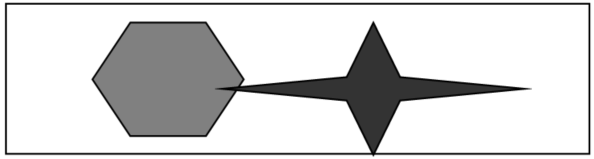 Figure 1. The figure header should be below the figure.The following presentation format and border usage should be preferred in table representation.Table 1. The title of the table should be above the table.ConclusionLorem ipsum dolor sit amet, consectetur adipiscing elit. Donec in quam semper, tincidunt ipsum eget, ornare magna. Class aptent taciti sociosqu ad litora torquent per conubia nostra, per inceptos himenaeos. Pellentesque imperdiet aliquam rutrum. Proin accumsan nunc id nisi fringilla pellentesque. Nam sed urna congue, ornare augue sed, condimentum quam. Aliquam erat volutpat. Interdum et malesuada fames ac ante ipsum primis in faucibus. Praesent fermentum diam ex, at posuere eros consectetur at. Praesent tincidunt purus at enim tempor egestas a a ligula. Praesent porta ullamcorper vehicula. Mauris in pretium tellus. Maecenas at urna vehicula, sodales nisi in, maximus est. Maecenas fermentum posuere odio, quis elementum est porttitor ut. Suspendisse rhoncus augue vel ante dignissim mattis.Aliquam interdum massa a dui aliquet, a vestibulum est consequat. Vestibulum vel leo tincidunt, condimentum enim eget, sollicitudin lectus. Nullam vitae enim sodales, sagittis nulla id, dictum mauris. Praesent sollicitudin, libero non efficitur pulvinar, augue ipsum convallis ligula, non interdum quam erat et nunc. Aliquam mattis erat ipsum, quis elementum felis fermentum ut. Vestibulum eu sapien in neque venenatis luctus quis id enim. Aenean ultrices elementum nibh. Aliquam consequat tellus a augue blandit efficitur.Pellentesque semper mauris lorem, sed iaculis turpis tincidunt et. Vestibulum tempor, augue eu ultricies dapibus, massa tellus vulputate tortor, non consectetur quam quam a massa. Phasellus mattis vulputate tristique. Sed tincidunt massa vitae urna condimentum faucibus. Cras commodo quis risus quis convallis. Cras dictum tempus nibh, sed pulvinar tortor maximus sed. In nec placerat sapien, a posuere odio. Etiam eget commodo odio. Fusce eu euismod ipsum. Quisque rutrum quam vitae augue tempor bibendum. Sed tristique, nisl ut tempus ornare, erat nisi volutpat enim, at interdum arcu tortor vel nulla. Nam nec magna ut tellus tincidunt aliquet. Nunc bibendum iaculis dictum. Maecenas dui ante, interdum eget tempus a, vestibulum vitae velit.Orci varius natoque penatibus et magnis dis parturient montes, nascetur ridiculus mus. Vivamus vel diam in risus maximus facilisis. Aenean id bibendum magna. Sed posuere eros ut leo consectetur, nec ultrices diam condimentum. Aenean fermentum ligula at aliquet vestibulum. Cras pharetra diam ac nunc cursus, in euismod justo vulputate. Fusce dolor leo, hendrerit id nunc a, pulvinar venenatis velit. Morbi cursus vestibulum libero convallis sodales. Nulla ipsum ex, sollicitudin at dolor id, vestibulum lacinia nisl.Aliquam erat volutpat. Mauris porttitor urna ac iaculis pharetra. Vestibulum ante ipsum primis in faucibus orci luctus et ultrices posuere cubilia Curae; Integer leo urna, bibendum et sapien et, feugiat tincidunt odio. Ut et quam tellus. Nam tincidunt lacus eget ex imperdiet, sit amet sollicitudin enim egestas. Nam tincidunt tincidunt libero, non malesuada eros. Nulla id est sapien.Aenean ullamcorper molestie velit nec rhoncus. Nulla facilisi. Vivamus finibus, nibh non molestie aliquam, enim orci gravida velit, in dignissim est leo id metus. Etiam dictum et erat ut aliquet. Fusce rhoncus egestas tincidunt. Curabitur mollis ac tellus eget feugiat. Quisque lobortis lectus non turpis aliquet, vel tempor ante hendrerit. Vivamus tempus, est vel faucibus condimentum, metus nibh lacinia magna, vel venenatis dui dui eget ipsum. Proin id.  Works CitedDean, Cornelia. "Executive on a Mission: Saving the Planet." The New York Times, 22 May 2007, www.nytimes.com/2007/05/22/science/earth/22ander.html?_r=0. Accessed 29 May 2019.Ebert, Roger. Review of An Inconvenient Truth, directed by Davis Guggenheim. Ebert Digital LLC, 1 June 2006, www.rogerebert.com/reviews/an-inconvenient-truth-2006. Accessed 15 June 2019.Gowdy, John. "Avoiding Self-organized Extinction: Toward a Co-evolutionary Economics of Sustainability." International Journal of Sustainable Development and World Ecology, vol. 14, no. 1, 2007, pp. 27-36.Harris, Rob, and Andrew C. Revkin. “Clinton on Climate Change.” The New York Times, 17 May 2007, www.nytimes.com/video/world/americas/1194817109438/clinton-on-climate-change.html. Accessed 29 July 2016.An Inconvenient Truth. Directed by Davis Guggenheim, Paramount, 2006.Leroux, Marcel. Global Warming: Myth or Reality?: The Erring Ways of Climatology. Springer, 2005.Milken, Michael, et al. "On Global Warming and Financial Imbalances." New Perspectives Quarterly, vol. 23, no. 4, 2006, p. 63.Nordhaus, William D. "After Kyoto: Alternative Mechanisms to Control Global Warming." American Economic Review, vol. 96, no. 2, 2006, pp. 31-34.---. "Global Warming Economics." Science, vol. 294, no. 5545, 9 Nov. 2001, pp. 1283-84, DOI: 10.1126/science.1065007.Regas, Diane. “Three Key Energy Policies That Can Help Us Turn the Corner on Climate.” Environmental Defense Fund, 1 June 2016, www.edf.org/blog/2016/06/01/3-key-energy-policies-can-help-us-turn-corner-climate. Accessed 19 July 2016.Revkin, Andrew C. “Clinton on Climate Change.” The New York Times, 17 May 2007, www.nytimes.com/video/world/americas/1194817109438/clinton-on-climate-change.html. Accessed 29 July 2016.Shulte, Bret. "Putting a Price on Pollution." US News & World Report, vol. 142, no. 17, 14 May 2007, p. 37. Ebsco, Access no: 24984616.Uzawa, Hirofumi. Economic Theory and Global Warming. Cambridge UP, 2003.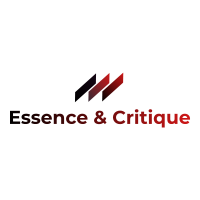 Journal of Literature& Drama Studies

ItemsTitleTitle 2Title 3Item nu 1AaaBbbCccItem nu 2DddEeeFffItem nu 3GggHhhZzz